الموضوع: ورقة عمل محوسبة  في  اللغة العربية - شعر حديث- قصيدة "فيتو على نون النسوة" لسعاد الصباح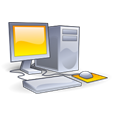 اسم المحاضر: د. فاتن علوشالزمن المُعد لتنفيذ المهمة: 45 دقيقة أهداف المُهمّة:أن يجد الطالب العلاقة بين حياة الكاتبة وشعرها . أن يستنتج الطالب المؤثرات الفاعلة على اللغة.أن يقف  الطالب على  الفكرة من وراء الظواهر البلاغية في القصيدة. أن يحلل الطالب  جملا من  النص من خلال فهم  أساليب التعبير.أن يطبق الطالب ما قرأه في القصيدة من رغبة في تحقيق الذات والمساواة  على حياته الشخصية.  طريقة العمل خلال أداء المهمة: بأزواج                                  ورقة العمل – المهمة-أعزائي  الطلاب  اضغطوا  هنا لقراءة  قصيدة  "فيتو على نون النسوة" لسعاد الصباح،  ثم أجبوا عن الأسئلة التالية بعد قراءة التعليمات التالية :( تعليمات:  تحتاج المهمة إلى برنامج حاسوب وانترنيت ، وتكون الإجابة  بخط  Simplified Arabic بحجم 14  ،إجابة بالفصحى ،  إجابة واضحة ومرتبة وسليمة اللغة تستحقون عليها 4علامات ، الإجابة على جميع بنود الأسئلة تخولكم 26 علامة. المجموع: 30.( تحفظ الأجابة باسم الطالب في ملف وورد وتبعث إلى  البريد الالكتروني   ). 1- اكتبوا  بجانب الجملة نوع الشعور الذي عبرت عنه الشاعرة بقولها(4 علامات)ها أنا قد شربت كثيرا فلم أتسمم   ......................................................... أضرمت في كل نجم حريقا كبيرا  ........................................................ث) وإن صلبوني. فشكراً لهمْ، لقد جعلوني بصفِّ المسيحْ.....................................أضحكُ  من كلِ ما قيل عني   .......................................................... لجأت الشاعرة سعاد الصباح إلى أساليب فنية  متعددة لتصوير مشاعرها وموقفها من محاولات كبت المرأة ، أعطوا مثالين  على كل أسلوب من النص ومن إبداعكم  .(5 علامات)التوكيد: أمثلة............................. التكرار: أمثلة.............................النهي :  أمثلة............................النفي:  أمثلة.............................الاستفهام: أمثلة..........................اكتبوا  المقصود من  الكنايات التالية كما وردت في القصيدة: (علامتان) "إني ذبحت خفافيش عصري" ، كناية عن ....................................." أضرمت في كل نجم حريقا" ، كناية  عن .....................................  عبرت الشاعرة بطرق رمزية ، وبتوظيف الطبيعة والحيوان، عن أولئك الذين يعارضون  رغبة المرأة  في تحقيقها المساواة مع الرجل. اكتبوا الرمز حسب مصدره،  ثم اشرحوه وحللوه(6 علامات) من الطبيعة ، مثال:....................الشرح والتحليل..........................................................................................................................................من عالم الحيوان، مثال: .................الشرح والتحليل.......................................................................................................................................من الظواهر المناخية، مثال:..............الشرح والتحليل.................................... .............................................................................................  صنفوا  مع أمثلة ، التأثيرات الفاعلة على الشاعرة  في القصيدة إلى :  (3 علامات)تأثيرات إسلامية:...............................................................................تأثيرات مسيحية:...............................................................................تأثيرات بدوية:..............................................................................................اضغطوا  هنا للقراءة  عن حياة سعاد الصباح وأجبوا عن الأسئلة التالية بصح أو خطأ (4 علامات).الشاعرة سعاد الصباح شاعرة سعودية تقليدية..................... أفضل ديوان  لسعاد الصباح  بناء  على شهرته  هو "فتافيت امرأة" ............. نستنج من دراسة الشاعرة أن لها  رسالة دكتوراة في  اللغة العربية وآدابها..........  نفهم أن الشاعرة  قد عانت  في حياتها الزوجية ............. اضغطوا لتشاهدوا  المقابلة الصحفية التالية وأجبوا عن السؤال التالي:  قارنوا  ثم أجبوا  ، هل هناك علاقة بين ما يقوله المقابَلون صحفيا  حول قدرات المرأة  الكويتية على إثبات ذاتها ، وما تقوله سعاد الصباح في قصيدتها السابقة؟ كيف؟(علامتان) ................................................................................................................................................................................................................                                                             عملا ممتعا                                                                                                                                 
ج.  إجابة عن أربعة أسئلة فوق- معرفيّة من الخيارات المّقترحَة1.  يمكن القيام بالمهامّ المختلفة بشكل فرديّ أو جماعيّ. أيّ طريقة تفضّل؟ علّل.أفضل القيام بالمهام المختلفة بشكل جماعي أو زوجي،  لأنّ ذلك يؤدي إلى تواصل ناشط ، تنسيق، تعاون، واتفاق على الآليات الأفضل التي يجب تبنيها لتسيير العمل على وجهه الصحيح.  من المفضل أن  نبدا بمناقشة الأمور العامة للمهمة بشكل جماعي وموسع ، ثم ننقسم إلى مجموعات صغيرة نقف  فيها على تفاصيل العمل. حيث تتوفر لي داخل المجموعة فرصة جيدة للاستفادة من كافة مهارات وخبرات أفراد المجموعة، لتنمية  قدراتي الشخصية، التي تنقصني.  فكل فرد في المجموعة يمتاز بجانب  معين ، مع الأخذ بالحسبان أن العمل في طاقم، له قوانين  وواجبات وحقوق،  على عضو المجموعة احترامها والعمل على توازنها- وهكذا فعلنا-   حيث  يعمل أفراد المجموعة في إطارها بتنظيم مختلف من أجل هدف مشترك.  فلكل منهم كيانه ولكنهم معا كيان واحد. لكل منهم  الحق في المساهمة في الإجابة بدوره، والحق في أن يسمعه الآخرون ولا يسخرون من رأيه ، وأن يشاركهم في صياغة الإجابة والمهام، وأن يسجل اسمه مع اسمائهم ، بالأخذ بالحسبان وجهة نظره ورغبته، فهو بمثابة مراقب ومصحح ومساهم بنفس الوقت، له الحق ألا  يُموّه رأيه أو  دوره  أو "يُبتلع" داخل العمل المشترك، وأن لا  تُغير فكرته الأصلية كثيرا وأن تعالج  بمنطق. ومن جهة أخرى، عليه واجب  احترام المجموعة  ومنحها فرصة الأشتراك والإجابة، كما فعلوا  معه، وأن يقوم بالمهمة الجزئية الملقاة على عاتقه، وهي  خفيفة حين تُقسم . وأن يحترم  الاختلافات ويسمح بها، وأن يتنازل أحيانا، أو يصبر،  أويعترف بالخطأ ، وأن يحاول خلق جسر بينه وبين الآخر، أن يتعلم حسن الإصغاء والتكلم، فالفكرة تُثرى بالمجموعة وتأخذ أبعادا عميقة وواسعه معها ، فيكون المنتوج في النهاية جيدا وغنيا، ونجاح المجموعة  من نجاح الفرد .   وهم جميعا  يتقاسمون عبء الحل وجهده،  ويتقاسمون ثماره. نعم ، ونحن داخل المجموعة، نجح  كل واحد منا أن يكمل الآخر،  وأن يساهم من جانبه في تطوير العمل ، وفي بناء المعرفة،  وفي تصحيح الخطأ ، وفي توجيه زميله، وهو في هذا أكثر مسؤولية ذاتية وجماعية، وثقة بنفسه ومبادرة.  تعلم الفرد منا   فن الإدارة عامة،  وإدارة حياته خاصة،  يضع كل منا  لنفسة ومجموعته  أهدافا ويقف بها ، بسبب الضغط الجماعي، هو أقل حرجا لو كان الأمر مع المحاضر، فالمناقشات والحوارات وتبادل الخبرات، وخصوصا عبر المنتدى،  والعمل  داخل المجموعة يجعل المشاركين أقل خجلا،  يقارنون بين الأفكار ويقتنعون اكثر ويتحدون ، يتعلمون الإصغاء والانضباط والمرونة والتأقلم مع الآخر، يتلاءمون مع التوقعات ويتفهمون رأي الآخر  ... وفي كل هذا دعم  يمد الفرد بقوة هائلة ويشعره بالأمان و يقوي ضعفه أو موقفه، ويشبع حاجاته إلى الانتماء والتقدير ويجعله قادرا على التعامل مع القضايا الحقيقية. ولهذا استفدت وتمتعت في الفعالية الزوجية والمنتدى وفضلت العمل الزوجي أو الجماعي.
ولكن علينا التنويع في  طرق وأساليب العمل ،  واللجوء أحيانا إلى العمل الفردي، وخصوصا إذا كانت المهمة تحتاج لرأي شخصي خاص، وعمل ذاتي مميز، يتعلق بتخصص الفرد  . 2.  أُذكر اثنتين من الصعوبات التي واجهتك أثناء تحضير المهمّة الإنترحاسوبية الحاليّة واشرح كيف تغلّبت عليها.أ-  صعوبة  الإجابة عن جانب من  الأسئلة في قسم ج ، حول ورشة العمل والنقاش الصفي، الذي يحتاج إلى تذكر مواد وتفاصيل النقاش الذي كان قبل أكثر من شهر، وبالتالي كان عليّ أن اعتصر الذاكرة ، ولكني  عدت إلى الأوراق والمواد  المعطاة، وموقع المساق، وخطة اللقاءات، والأفلام، والبريد الالكتروني، والمنتدى المعقود لكي أجد الإجابة، وهكذا فعلت ،  وهنا تقال كلمة حق أن موقع المساق له الفضل في تغلبي على الصعوبة،  زد على ذلك أني قمت  بالاتصال بالدكتورة عبر البريد الالكتروني للاستيضاح، وكان ردها آنيا وواضحا، وإن دل هذا على شيء ، إنما يدل على جاهزية المحاضرة وسرعة تواصلها مع الطلاب من جهة- وهكذا سأكون أنا-  وأن الموديل، من جهة أخرى ، شبكة جيدة،  وأن التوثيق الانترنيتي  للنقاشات والمواد من خلال "الموديل"  يساعد الطلاب على حل مشاكل آنية ملحة، ويساعدهم في   تذويت المادة ، ويعفيهم من الحفظ غيبا، وهي طريقة قديمة، وأنّ لهذه الشبكات الالكترونية أهمية في العملية التعليمية، وأن التواصل مع المعلم مهم لفهم المطلوب وتحقيقه. وهذا ما يجب أن آخذه بالاعتبار كمحاضرة.ب- صعوبة تركيز حل ورقة العمل  ومشاهدة الفيديو في حصة  واحدة ، لذلك تم  تحديد مقطع زمني من اللقاء الصحفي الوارد، وخصوصا أنه لا يهمنا كل ما يقال في المقابلة الصحفية. وكذلك كانت هناك صعوبة في التخلص من الدعايات والمواد الزائدة حول صور الفيديو ، من هنا جهدت على البحث عن طريقة تعلمتها في المساق، أتخلص بها من المواد الزائدة وغير اللائقة أحيانا. 3. يجب أن أتطوّر في بعض الجوانب. اشرح بالتفصيل عن أحد هذه الجوانب واشرح ما الشيئ الذي عليك فعله حتى تتطوّر.أ- علي أن  أوسع توظيفي واستغلالي  للانترنيت في محاضراتي كوسيلة تساهم في  تطوير مهارات التفكير العليا، وحتلنة المادة، وخصوصا بعد  مروري بالدورة التي أصبح عندي بسببها، دافعية وقدرات  ومهارات جديدة، للتعليم والتعلم، إذ اكتسبت  أفكارا  جديدة تعلمتها من المحاضر والزملاء، ومن المادة النظرية والتطبيقية.ب-  علي أن أهتم أكثر في تطوير مهارات التفكير العليا الفوق معرفية(التفكير الناقد، التقييم، المقارنة، التصنيف، طرح الأسئلة، التحليل، التطبيق، التركيب، الاستنتاج...) عندي وعند طلابي ، والتقليل من طلب مهام وتدريس مواد تقليدية وجاهية ،  تحتاج إلى مستوى متدن من  التفكير، أو تفحص المعرفة والتذكر فقط. المقصود التركيز على مهام تتطلب البحث والتجربة  والكشف والتحليل وتثير حب الاستطلاع والأسئلة،  ومحاولة حل الإشكالات والتحديات...  وتطبيق قواعد ومعلومات مدروسة، تساهم في  ابتكار جديد وفي تنمية قدرة الطالب الذاتية على التعامل مع قضايا حياتية مشابهة، بناء على أدوات اقتناها، وتعويد الطلاب على التفكير بمستوى عال، بمسؤولية ومبادرة وثقة،  وبنظرة علمية تقويمية ناقدة ومصححة، ومن ذلك الإصغاء إلى أفكار الطلاب، بشكل مرن،  ضمن أسئلة مفتوحة، لا يكون  الحل واحدا،  معروفا  ومفروضا مسبقا، بل هو يتقبل كل جديد وصحيح ومقنع، يعتمد على إيجاد  ودمج المعلومات، وتنظيمها وإعداد المعالجة الصحيحة لها، وعرضها بشكل علمي ومقنع. ولهذا كله سوف أبدأ بتدريب الطلاب على كيفية التفكير العالي ، سأكسبه هذه المهارة بأن أخصص جزءا من المحاضرات الأولى للتدرب على ذلك.ج-  يجب أن أجدد نفسي وأساليبي،  وأن أكون مشوقا ومثيرا للفضول ، وخصوصا بعد عملي الطويل  كمعلمة مدرسة( 28 سنة) ، وبعد عملي الطويل  بالمؤسسات الأكاديمية والكليات، فيما يربو على 10 سنين، حيث اتضح لي  ذلك بعد الدورة  فالمعلم يجب أن يجدد نفسه ويواكب عصر الاتصال والتكنولوجيا المتغير،ويكسب الطلاب طرق تعلم ومهارات تتلاءم مع ذلك، وأن يشرك الطلاب في عصر الحريات،  في العملية التعليمية، وأن يكون مثيرا للانتباه ومتنبها  ومرنا ، قادرا على التعامل مع قضايا حقيقية،ودمج معلومات، ويجد  إجابات لأسئلة وإشكالات بشكل موثق وعلمي، غير مفروض،يسمح لوجهات نظر، وخصوصا بعد ان شاهدت فيلم" ابتسامة مونوليزا"،  المعروض في المحاضرة، والذي يتحدث عن محاضرة غيرت أساليب تدريسها، ووضعت أمام الطلاب تحديات كبيرة، تتناسب مع قدراتهم واهتماماتهم ، بحيث تظهر أمامهم بأنها مشوقة وتثير القابلية للتعلم. وبعد اطلاعي على النموذج الجديد للتدريس في فينلندا.د-  الاشتراك بدورات الانترحوسبة، والتوجه إلى المسؤولين بالسؤال والاستفسار حول أمور تتعلق بذلك. ه- الاشتراك في دورات إثراء في أساليب التدريس الحديثة وطرق التقييم البديل ومهارات  التفكير العالي ، حيث أن المسؤولية الشخصية عن التحصيل،  التي يجب أن أنميها، تتطلب ذلك،  وتقتضي غياب الوظائف الفرضية، وتحتاج إلى خلق طرق تقييم أخرى بديلة، تتوافق وحاجات الفرد وقدراته ورغباته والعصر.باختصار علي أن أبني لنفسي ولطلابي المعرفة من جديد.4. أيّ فعاليّات (عرض أفلام، نقاش بمجموعات، مهامّ فرديّة، مهامّ تلخيص، نقاش، وغيرها) أُجريَت          أثناء "ورشة تطوير مهارات التفكير" ساهمَت في تذويت خصائص التفكير بمستوى عال؟ علّلجميع الفعاليات التي أجريت ساهمت في تذويت خصائص التفكير بمستوى عال ومنها :عرض فيلم "التربية والتعليم في فينلندا"  جعلني أضع نصب عيني هدفا جديدا وهو أن أعلم الطالب كيف يفكر ، وجعلني  أتأكد أن التعليم لا يكون بزج المعلومات داخل عقل الطالب ، أنما يكون باحساس الطالب في الرغبة بالتعلم، من جهة، وبعلاقته الخاصة بالمعلم، من جهة أخرى. وأن الهدف من العملية التعليمية هو خلق أنسان مفكر، ومبادر، وواثق من نفسه. يضع لنفسه تحديات، شكاك في الأمور، لا يتقبل كل شيء ، وكـأنه مفهوم ضمنا.إنسان  هو جزء من المجموعة الأنسانية، متواصل، ويقف في مركز الدائرة الاجتماعية، يعتمد على نفسه، هو مسؤول عن تحصيله وتعلمه ، ويستطيع استغلال المعرفة  وتطبيقها  في مواجهة أمور حياتية.هذا الأمر ينطبق على فيلم "ابتسامة المونليزا" الذي  شاهدناه فجعلنا نفكر في أسباب عدم نجاح المحاضر، ونستنتج  ونتعلم كيف يمكن تلاشي ذلك، بواسطة جعل المحاضرة مثيرة وتشحذ ذهن الطلاب، بحيث تقدم للطلاب كل ما  جديد ومثير للتفكير أكثر مما يعرفون . كلا الفيلمين جعلاني أفكر في أبتكار طرق تدريس وتقييم  بديلة وغير تقليدية، تحل محل الطريقة التقليدية الموجودة، التي أسعى إلى تغييرها، والتي تجعل مني مجددا ومثيرا ومتواصلا .النقاش بمجموعات حول المهمات المعروضة، وحول مهارات التفكير ودمجها في طرق التدريس، فتح لنا آفاقا جديدة لم نفكر بها من قبل، بحيث تحدث الزملاء عن تجاربهم في العملية التعليمية وكيف يمكن تطويرها ، حللوها، بطرح وجهات نظر متعددة، أثرت في تذويت التفكير العالي، وجعلت منه مركبا مثيرا  بحاجة إلى فهم وتحليل ليتسنى تطبيقه في فهم المعرفة.  أعطى الزملاء أمثلة من الحياة التعليمية، تكلموا عن دمج مهارات  التفكير في المحاضرات، حللوا أفلاما وحالات يمكن التعلم منها، ويمكن إدراج ما يشبهها في المحاضرة ليحللها الطلاب ويفكرون ويتعلمون منها ويكتسبونها  كمعلمي المستقبل. المنتدى كان وسيلة ممتازة  للتعرف على هذه المهارات وممارستها من خلال النقاش المباشر مع المحاضرة ومن خلال تعقيب  الزملاء على آراء بعضهم ، حيث تسنى لنا الاطلاع على أفكارهم وطرق تفكيرهم، والاستفادة منها ، توسيعها، أو نقدها ... وحتى  قام  الزملاء بتلخيص مضامين المنتدى ووضع نتائج عامة . لخص لنا المنتدى أهمية أن يكون لكل مساق موقع مرافق يقوم على مهارات التفكير العليا، وزودنا بمعايير تقييم الموقع وفحواه، وأهميته بالنسبة للمعلم والطالب.وأخيرا اتضح لي  أن الموقع القائم على مهارات التفكير العليا، والذي ينميها، يمكن أن يطور العملية التعليمية ويؤصل المعرفة بشكل صحيح لا تلقيني، ويجعل من المعرفة أمرا جميلا مستساغا، وبالتالي قررت أن أبني لمساقاتي مواقع غنية ومحتلنة.  حل المهمات الزوجية المشتركة جعل الصف ورشة عمل تشحذ أذهانها بشكل جماعي ومتعاون ، قوى العلاقات بين أفراد المجموعة وجعل لهم هدفا واحدا مشتركا وهو إنجاح وتطوير العملية التعليمية. من المهمة الزوجية، القائمة على مشاهدة مقابلة  زوهر تعلمنا ان الدرس الجيد هو الذي يعطي فرصة لشحذ الذهن ، فيه محادثة فعالةـ، استخلاص نتائج وعبر ، الأسئلة فيه مفتوحة تسمح بتعدد الإجابات وفتح آفاق.فيه إثارة وتحفيز ومعالجة معطيات، وفرص للتجارب. دور المعلم فيه يقتصر على التوجيه لا التلقين، وهو يعطي للطلاب أدوات للتفكير تساعدهم على التوصل للحل. يلخص العمل الزوجي دور المعلم بأنه المبدع ، الذي يبتكر ما يلائم الطالب والموقف بلحظته، معلم  لماح، منوع، منفتح ومتقبل. بعد هذا النشاط الزوجي تأكد لي أنه يجب أن أخصص جزءا من الدرس في تعليم الطالب استراتيجية التفكير، وأن أكسب الطالب هذه المهارة .أما المهمة الأخيرة الحالية ، وهي تقديم ورقة عمل تراعي مهارات التفكير العليا، فقد كانت هي بمثابة تطبيق المعرفة بشكل فعلي وعملي وصحيح  ، جعلتني أفكر لا في المعلومة  كمعلومة أنما كيف ننقلها بإثارة، وأي  أدوات وأساليب  نستعملها  لكي  نفكر في المعلومة،  وكيف نفكر لنصل إلى تذويت المعلومة بشكل صحيح  وغير تقليدي. إن العمل في هذه المهمة  جعلني أتقن هذه المهارات واتدرب عليها ، مما يعني أن المعلم إذا قام بذلك مع طلابه، فإنه يدربهم على إتقان  التفكير بالمستوى العالي ، مع دمج كل ذلك مع الانترنيت ومستجدات العصر .